Vatan; üzerinde doğup büyüdüğümüz, toprağından, suyundan, yeraltı ve yer üstü her türlü zenginliğinden yararlandığımız, havasını teneffüs ettiğimiz toprak parçasıdır

Türk ulusunun fertlerini birbirine bağlayan kuvvetli bağlardan biri de yurt birliğidir

Her türlü varlığı ve zenginliği ile bizi besleyen yurdumuza bağlı olmamız, onu sevmemiz, sahip çıkmamız gerekir Bunu atalarımız tarih boyunca yapmış ve bu kutsal toprakları korumak için Çanakkale’de tarihin kaydettiği en büyük kahramanlığı göstermişlerdir

Değişik iklim özellikleri, doğal güzellikleri ve tarihî zenginlikleri; çok çeşitli ürünleri, sebze ve meyveleri ile Türkiye’miz, dünyada pek az ülkede bulunan bir zenginliğe sahiptir
Bize düsen görev ise mutlu olmamızı sağlayan yurdumuzun değerini iyi bilmektir Onu korumak için gereken askerlik görevimizi yapmak ve kazancımızın bir kısmını vergi olarak vermektir

Ulu Önder Atatürk, yurt sevgisini ve hür yaşamanın güzelliğini su sözleri ile ifade etmiştir: “Yurt toprağı! Sana her şey feda olsun Kutlu olan sensin Hepimiz senin için fedaiyiz Fakat sen Türk milletini ebedî hayatta yaşatmak için feyizli kalacaksın Türk toprağı! Sen, seni seven Türk milletinin mezarı değilsin Türk milleti için yaratıcılığını göster Türkiye halkı, mütevazı millî hudutları içinde bütün medenî insanlar gibi tam manâ ve şümulüyle yaşayacaktır”

Sonuç olarak sunu söyleyebiliriz ki yurt, hiç bir şeyle değişilmeyecek kadar kutsal bir varlıktır Büyüklerimiz ne güzel söylemişler, “Ana gibi yâr, vatan gibi diyar olmaz” diye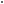 Vatan Sevgisi ile İlgili HikayelerVATAN SAG OLSUN...Mehmet`im henüz 17 yasindayken asker olmak istiyordu ama buna bir engel vardi;bu engel yasiydi.Ahmet askere gitmeyi cok istedigi icin yasini büyütmeye karar verdi bu karari bize actiginda cok karsi ciktik ama o okadar istekliydiki biz bile engel olamadik Mehmet mahkemeye giderek yasini 2 yil büyüttü ve bir yil sonra askerlik celbi geldi evet Mehmedim Sirnak a gidiyordu.

Bizler cok tereddüdliyken o okadar mutluyduku ki anlatamam hani sanki insan imkansiz birseyi isterde imkansiz oldugunu bildigi halde ister ya sonra o istegi gerceklesir ya iste öyle bir sevincdi onunki.

Mehmet bizim tek cocuguydu ona askere gitmeden bir gün önce asker kinasi yaptik onu davullarla zurnalarla askere gönderdik.

mehmet askere gittikten bir ay sonra dagitima geldi ona usta birligini nerede yapacagini sorduk oda kendi istegiyle yine Sirnakta kalmak istedigini komtanina söyledigini ve komtaninin bunu üst yerlere bildirdikten sonra Mehemede isteginin kabul edildigini söylemis yani netíce itibariyle oglumuz yine Sirnaka gidiyordu Mehmet usta birligine gitikden sonra bizi her hafta pazar günü arardi yine bir pazar günü aradi ve o gece namaz dagina göreve cikacaklarini söyledi ve televizyondan Sirnakdaki namaz daginda üc günlük süren operasyon sonunda 2 sehit haberi duyduk elimiz yüregimizde haberi seyrederken malesef iki sehitden biri bizim oglumuzdu ben olayi metanetle karsilarken annesi saclarini yolarak memedim diye agit yakiyordu ertesi sabah kapimiz calindi ve bir komutan ve iki asker gelmisti komutan bize zarftan cikardigi oglumuzun künyesini verdi vede oglumuzun ne kadar kahraman birisi oldugunu kaninin son damlasina kadar catisdigini hep önde oldugunu hep ilk kursunlari attigini anlatti.O günü oglumun al bayraga sarili tabutunu omzumda tasidim ve oglumuzu topraga verdik.

VATAN SAG OLSUNOğlun Şehit Olmuş AnamMavi kırmızı bir renk yansıdı pencereye. Çocuklar şaşkın, heyecan ile korku ile, panikle bağırıyorlar. ''Asker amcalar asker amcalar geliyorlar.'' diye
Merakla camdan takip ettim Mehmetçikleri. Birisi uzun boylu mavi gözlü, diğeri biraz kısa tombul. Birini sordular aşağı da ki Ayşe teyzeye...
Ve orada birden bire fenalaştı yerden yere uzandı...
Hemen Ayşe Teyzeyi Kaldırdılar
Ayşe Teyze kafasını kaldrıdı ve beni gösterdi
Mehmetler çıktılar yukarıya ve durdular kapı önünde
Zeynep Teyze çok ısrar etmesine rağmen girmezler içeriye
Ve biraz kısa tombul Mehmet hemen konuyu açar ,
-Şey ! Zeynep Teyze
- Buyur oğlum
-Teyzecim ...
Mehmet'in ağzında düğümlenir laflar ve başlar:
Sende bizim anamızsın Zeynep Ana , oğlun şehit düştü...
O anda yıkıldı dünyalar kör oldu gündüzler mezar oldu karanlıklar.

Bu vatan bölünmez analarda ağlamaz olur
O insafsızlar, bebek Katilleri de tozla duman olur... 

Gürkan Aykut Vatan Sevgisi ŞiirleriÖNCE VATAN

Bu toprağa nice canlar verildi,
Haindir ülkemi satan diyorum,
Zalimler ordusu yere serildi,
Önce vatan sonra vatan diyorum.

Toprağını sürdüm ekini biçtim,
Ekmeğini yedim suyunu içtim,
Asker olmak için sıraya geçtim,
Önce vatan sonra vatan diyorum.

Bir elimde silah birinde kuran,
Geldi diyorlar bak şehitlik sıran,
Babam bile olsa karşımda duran,
Önce vatan sonra vatan diyorum.

Gözümü kırparda durursam beri,
Korkarda bir adım atarsam geri,
Kalbime saplayın tüm süngüleri,
Önce vatan sonra vatan diyorum.

Mehmetçik sınırda nöbet tutuyor,
Bütün sevdikleri rahat yatıyor,
Kalbi vatan vatan diye atıyor,
Önce vatan sonra vatan diyorum.

Ağlamasın anam ağlamasın yar,
Vatan için ölmek olurmu hiç ar,
Size ahirette şefaatim var,
Önce vatan sonra vatan diyorum.

Sedat KOCABEY


VATAN SEVGİSİ
Bu vatan sevgisi var ya, vatan sevgisi,
Hiçbir şeye benzemiyor.
Bazen ana oluyor Anadolu’da
Bazen baba oluyor ata yurdunda.

Ah bu vatan sevgisi,
Hep ileride hep önde,
Bir bakarsınız bir yetimin,
Bir bakarsınız şehidin gözlerinde.

Bu vatan sevgisi var ya vatan sevgisi,
Kan olup dolaşıyor damarlarımda.
Bazen fatiha oluyor dudaklarımda
Bazen bir hilâl, ay yıldızlı bayrağımda.

Bu vatan sevgisi var ya vatan sevgisi,
Ana kuzusu gibi, kınalı kuzular,
Bu yüzden ki, Sakarya’da Çanakkale’de
Yedi düvele karşı koydular.

Ah bu vatan sevgisi,
Sevgilerin en iyisi,
Can içinde can,
Önce Vatan, önce Vatan.
Mehmet Şükrü Baş


BU VATAN BİZİMDİR

Şehitler yurdu’dur cennet Vatanım,
Bu vatan bizimdir bizim kalacak.
Korkma sönmez dilimdeki destanım,
Bu vatan bizimdir bizim kalacak.

Tarih’in içinden gelen ses benim,
Gel deyip çağıran şu nefes benim,
Uğrunda şehitlik var heves benim,
Bu vatan bizimdir bizim kalacak.

Candan bağlanmışız Şahlar Şahına,
Doğuştan neferiz karargâhına,
Dönmeyiz baş koyduk güzergâhına,
Bu vatan bizimdir bizim kalacak.

Vatan dedik namus dedik ar dedik,
Ana dedik, bacı dedik yâr dedik,
Şerefle ölmeği cana kâr dedik,
Bu vatan bizimdir bizim kalacak.

ALLAH nidasıyla oluşan ahenk,
Yükseldi sesimiz yerden arşa dek,
Cihanda bulunmaz Vatanıma denk,
Bu vatan bizimdir bizim kalacak.

Her zerre toprakta ecdat izi var,
Bayrağa kan verdik renkte özü var,
Ereninin daha nice sözü var,
Bu vatan bizimdir bizim kalacak.
Mehmet EREN

BEN BU VATAN İÇİN ŞEHİT OLDUM ANA

Ben bu vatan için şehit oldum ana
Basma ne olur yüreğine mezar taşlarını
Ağlayıp ta güldürme düşmanlarımı
Yolma sakın o ak düşmüş saçlarını

Ben bu vatan için şehit oldum ana
Yurdumda gezdirmesinler diye kirli ellerini
Kirletmesinler benim vatanımı
Gerçekleştirmesinler düşmanlarım emellerini

Ben bu vatan için şehit oldum ana
Bizim için şehit olanlar gibi, Sakarya da
Benim gibi, canı pahasına direnenler
Destan yazmadı mı Çanakkale de, Kütahya da

Ben bu vatan için şehit oldum ana
Almadı düşmanımın bin kurşunu bedenimden canımı
Yurduma ihanet edenin değerse bir kurşunu
Akıtıverir o zaman bu yaramdan kanımı

Ben bu vatan için şehit oldum ana
Şu yurdumun her karış toprağında
Tomurcuk tomurcuk sevgi gülleri açsın diye
Kelebekler uçsun konsun diye her bir yaprağında

Hasan YÜKSEL